Лобзик Электрический 4580/4585ВВЕДЕНИЕ	Этот инструмент предназначен для вырезания отверстий и выполнения пропилов в древесине, пластике, металле, керамической плитке и резине, и подходит для прямо– и криволинейного распила под углом до 45 ° 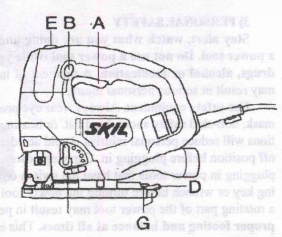 	ТЕХНИЧЕСКОЕ ОПИСАНИЕУПРАВЛЕНИЕ ПРИБОРОМА выключатель (4580) А выключатель и регулятор скорости (4585)B кнопка для блокировки выключателяC переключатель для выдувания пылиD рычаг для фиксации и освобождения лапыE колесо для регулировки скорости пиленияF рычаг для выбора режима пиленияG Отсек для хранения пильных полотенH Подсветка	ОСНОВНЫЕ ПРАВИЛА ТЕХНИКИ БЕЗОПАСНОСТИ	ВНИМАНИЕ! Прочитайте все инструкции. Несоблюдение всех инструкций, перечисленных ниже, может привести к поражению током, пожару или серьезной травме. Термин «электроинструмент» во всех предупреждениях, указанных ниже, относится к вашему (проводному) инструменту, работающему от сети.	1) РАБОЧЕЕ МЕСТО	Держите рабочее место чистым и хорошо освещенным.Работа в загроможденном и плохо освещенном месте может привести к несчастному случаю.	Запрещается работать с электроинструментом во взрывоопасных средах, вблизи легко воспламеняющихся жидкостей, газов или пыли.При работе электроинструмент искрит, это может воспламенить пыль или газы.	2) ЭЛЕКТРОБЕЗОПАСНОСТЬ	Штепсельная вилка электроинструмента должна соответствовать штепсельной розетке. Не  меняйте конструкцию вилки. Запрещено применять переходники с заземленными электроинструментами.Использование заводских штепсельных вилок и соответствующих розеток снижает риск поражения электрическим током.	Избегайте контакта тела с заземленными поверхностями, такими как трубы, радиаторы, кухонные плиты и холодильники. Риск поражения электрическим током возрастает при контакте тела с заземленными предметами.	Не подвергайте электроинструмент воздействию влаги. Попадание воды в электроинструмент увеличит риск поражения электрическим током.	Не повреждайте шнур питания.(Используйте шнур по назначению) Никогда не используйте шнур для переноски, подтягивания или отсоединения электроинструмента от сети. Следите за тем, чтобы шнур не нагревался, не касался горюче-смазочных материалов, острых краев или движущихся частей. Использование поврежденного или запутанного шнура увеличивает риск электротравмы.	При работе вне помещений используйте удлинитель, подходящий для такого использования. Использование шнура, подходящего для работы вне помещения, уменьшает риск поражения электрическим током.	3) ЛИЧНАЯ БЕЗОПАСНОСТЬ	Будьте внимательны, следите за своими действиями и руководствуйтесь здравым смыслом (действуйте осознанно) при эксплуатации электроинструмента. Не используйте электроинструмент, если Вы устали, находитесь под воздействием медикаментов, алкогольных или наркотических веществ. Невнимательность при работе с электроинструментом может привести к серьезным травмам.	Применяйте средства индивидуальной защиты. Всегда надевайте защитные очки. Такие средства защиты, как пылезащитная маска, нескользящие защитные ботинки, каска или средства защиты органов слуха, используемые в соответствующих условиях, уменьшают риск получения травм.	Не допускайте случайного включения электроинструмента. Перед подсоединением инструмента к источнику электропитания убедитесь , что переключатель находится в положении «выкл». Не переносите электроинструмент, держа палец на переключателе в положении «вкл», подсоединение к сети электроинструмента, у которого переключатель находится в положении «вкл», служит причиной несчастных случаев. Перед включением электроинструмента удалите все регулировочные приспособления или гаечные ключи. Гаечный ключ или приспособление, прикрепленные к вращающимся частям электроинструмента, могут привести к травме. Не принимайте неестественное положение тела. Всегда занимайте устойчивое положение и сохраняйте равновесие. Это обеспечивает лучший контроль над электроинструментом в непредвиденных ситуациях.	Надевайте подходящую для работы одежду. Не носите свободную одежду или украшения. Избегайте контакта движущихся частей инструмента с волосами, одеждой и перчатками. Свободная одежда, украшения или длинные волосы могут быть затянуты вращающимися частями электроинструмента.	При наличии возможности подключения пылесборных устройств проверяйте их присоединение и правильное использование. Использование таких приспособлений может снизить опасности, создаваемые пылью.	4) ИСПОЛЬЗОВАНИЕ ЭЛЕКТРОИНСТРУМЕНТА И УХОД ЗА НИМ	Не прикладывайте силу к электроинструменту. Используйте подходящий для вашей работы электроинструмент. Подходящий электроинструмент будет работать лучше и безопаснее при нагрузке, для которой он сконструирован. Использование подходящего электроинструмента при скорости, соответствующей заводским настройкам, повысит качество и безопасность работы.	Не используйте электроинструмент при неисправном выключателе. Любой электроинструмент, который не может управляться с помощью переключателя, представляет опасность и подлежит ремонту.	Отсоедините штепсельную вилку от источника питания перед выполнением любых регулировок, заменой принадлежностей или при завершении работы с инструментом. Такие меры предосторожности уменьшают риск непреднамеренного запуска электрического инструмента.	Храните неиспользуемый электрический инструмент в недоступном для детей месте,  не позволяйте лицам, не знакомым с электрическим инструментом или этой инструкцией, эксплуатировать электрический инструмент. 	Использование ими электроинструмент представляет опасность.	Следите за состоянием и исправностью электроинструмента. Проверяйте правильность положения движущихся частей или их заедание, повреждение деталей и любые другие условия, которые могут влиять на работу электрического инструмента. В случае поломки сдайте электрический инструмент в ремонт перед тем как использовать его снова. Ненадлежащий контроль над электрическим инструментом приводит к несчастным случаям.	Следите за тем, чтобы режущие части инструмента не затуплялись и держите их в чистоте. Режущие инструменты, за которыми осуществляется надлежащий уход, имеющие острые режущие кромки, с меньшей вероятностью будут подвергаться заеданию и ими легче управлять.	Используйте электрический инструмент, принадлежности, резцы и т.д. в соответствии с этой инструкцией, принимая во внимание рабочие условия и вид выполняемой работы. Использование электрического инструмента для операций, отличающихся от предназначенных операций, может привести к возникновению опасных ситуаций.	5) ТЕХНИЧЕСКОЕ ОБСЛУЖИВАНИЕ	Ремонт Вашего электроинструмента должен осуществляться только квалифицированными специалистами и только с применением оригинальных запасных частей. Это обеспечит  безопасность работы с электроинструментом.	ПРАВИЛА БЕЗОПАСНОСТИ ПРИ РАБОТЕ С ЭЛЕКТРОЛОБЗИКОМ	Прочтите и сохраните эту инструкцию	Не допускайте попадание шнура питания в движущиеся части электроинструмента.	Если шнур был поврежден или разорван во время работы с электроинструментом, не прикасайтесь к шнуру и немедленно отсоедините устройство от сети. 	Не используйте электроинструмент с поврежденным шнуром питания. Чтобы заменить шнур, обратитесь в сервисный центр.	Запрещается распиливать электроинструментом материалы, содержащие асбест.	Не используйте электроинструмент, если на пильном полотне имеются трещины, оно деформировалось или затупилось.	Не прикасайтесь к движущимся частям работающего электроинструмента.	Перед использованием электроинструмента удалите все посторонние предметы под рабочей поверхностью и на ней.	Всегда отсоединяйте штепсельную вилку от источника питания перед выполнением любых настроек или заменой принадлежностей.	Надевайте защитную маску при работе с материалами, образующими пыль, вредную для здоровья: 	Используйте защитные очки про работе с материалами, образующими стружку.Шурупы, гвозди и другие посторонние предметы могут нанести вред Вашему изделию при работе с инструментом. Удалите их перед использованием электроинструмента.	Всегда проверяйте исправность работы инструмента перед использованием. Если инструмент повреждён, обратитесь в сервисный центр. Никогда не разбирайте электроинструмент самостоятельно.	Убедитесь, что напряжение в сети соответствует напряжению, указанному в таблице технических характеристик электроинструмента (электроинструменты с характеристиками 230В и 240В могут быть подсоединены к источнику питания с напряжением 220В).	При работе вне помещений подключайте электроинструмент к аварийному выключателю(F1) c током замыкания до 30мА. Используйте только такой удлинитель, который предназначен для работы на открытом воздухе и оснащённый брызгонепроницаемой розеткой.	Шум от работающего электроинструмента может превышать 85 Дб; используйте средства защиты органов слуха.	По окончанию работы выключите электроинструмент, убедившись в полной остановке движущихся частей. SKIL может гарантировать стабильную работу электроинструмента только если используются оригинальные приспособления и запасные части.	Используйте полностью развёрнутый и безопасный удлинитель с допустимой силой тока 16А (для Великобритании – 13А).	В случае возникновения электрических или механических неисправностей немедленно выключите электроинструмент и отсоедините штепсельную вилку от сети.	Данный электроинструмент не предназначен для использования лицами, не достигшими 16 лет.	ПРИ ИСПОЛЬЗОВАНИИ ТРЁХКОНТАКТНОЙ ШТЕПСЕЛЬНОЙ ВИЛКИ (ТОЛЬКО ДЛЯ ЖИТЕЛЕЙ ВЕЛИКОБРИТАНИИ):	Не подключайте синий (нейтральный) или коричневый (= живой) провод в шнуре электроинструмента к заземленной клемме штепсельной вилки.	В случае отрыва штепсельной вилки от шнура питания, она подлежит немедленной замене.	ИСПОЛЬЗОВАНИЕ	Включение/выключение	Блокировка выключателя для продолжительного использования инструмента	Замена пильных полотен	! Вставляйте пильное полотно до конца зубцами вперед	Выпиливание под углом 45 °	Скорость пиления зависит от используемого Вами материала	Если при работе с электроинструментом колесо Е не находится в положении 1, выберите более высокую или более низкую скорость пиления во время работы электроинструмента	Выбор режима пиления	Используйте рычаг L2 для настройки кругового движения от точного пиления (=0) до быстрого(=4). 	1 режим («0») подходит для точного пиления(прямо- и криволинейные пропилы)	4 режим быстрого пиления подходит для разных материалов (только для прямолинейных пропилов) 	= метал	=пластик	- твердая древесина	_ мягкая древесина	! Всегда выбирайте режим «0» для пиления хрупких материалов, которые могут расколоться или рассыпаться	Забор пыли	! не используйте пылесос при пилении по металлу	Выдувание пыли	Отсек для хранения пилок	! Только для пилок с Т-образным хвостовиком	Подсветка	Использование электроинструмента: 	перед включением инструмента убедитесь, что лапа лобзика прямо и надежно зафиксирована на рабочей поверхности с помощью обоих захватных устройств. Таким образом, вы сможете контролировать работу электроинструмента. Перед тем как открепить электроинструмент от рабочей поверхности убедитесь, что пильное полотно неподвижно. 	РЕККОМЕНДАЦИИ 	Применяйте только подходящие для работы пильные полотна	! Для данного электроинструмента подходят практически все пилки с Т-образным и У-образным хвостовиком	При пилении по металлу регулярно смазывайте пилку маслом.	Для точного и прямого пропила направляйте электроинструмент вдоль прямого края деревянной заготовки. Перед пропиливанием отверстий с помощью лобзика их следует надвернуть. 